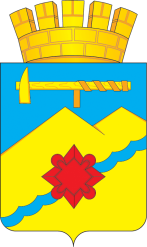 АДМИНИСТРАЦИЯ МУНИЦИПАЛЬНОГО ОБРАЗОВАНИЯГОРОД МЕДНОГОРСК ОРЕНБУРГСКОЙ ОБЛАСТИПОСТАНОВЛЕНИЕ_________________________________________________________ __Об утверждении муниципальной программы «Экономическое развитие муниципального образования город Медногорск» на 2019-2024 годыВ соответствии с постановлением администрации муниципального образования город Медногорск Оренбургской области от 15.07.2016             № 1065-па «Об утверждении Порядка разработки, реализации и оценки эффективности муниципальных программ города Медногорска», руководствуясь статьями 39, 43 Устава муниципального образования город Медногорск Оренбургской области:1. Утвердить муниципальную программу «Экономическое развитие муниципального образования город Медногорск» на 2019 - 2024 годы» согласно приложению к настоящему постановлению.2. Контроль за исполнением настоящего постановления возложить на первого заместителя главы муниципального образования А.В. Дручинина.3. Постановление вступает в силу после его официального опубликования в газете  «Медногорский рабочий», подлежит размещению на официальном сайте администрации города Медногорска в сети Интернет, но не ранее 1 января 2019 года. Глава города                                                                                   Д.В. Садовенко                                                                                                    Приложение                                                                                  к постановлению                                                                                  администрации города                                                                                  от _________№ ______Муниципальная  программа «Экономическое развитие муниципального образования город Медногорск»  на 2019- 2024 годыПаспортмуниципальной программы«Экономическое развитие муниципального образования город Медногорск» на 2019- 2024 годы(далее -  Программа)1.Общая характеристика экономики муниципального образования, приоритеты и цели экономической политики, основные проблемы и прогноз развитияГород Медногорск, один из промышленных городов Оренбургской области, расположен в южной части западного склона Урала, в долине реки Блява. Муниципальное образование занимает площадь 35363 га и граничит с Кувандыкским районом. Город находится в 222 км от областного центра г. Оренбург и в 80 км от одного из крупнейших промышленных городов области г. Орска. Имеет железнодорожную станцию Медногорск с контейнерной площадкой, в 7-ми километрах от города проходит основная автомобильная федеральная трасса: Оренбург-Орск.  На территории муниципального образования город Медногорск имеется 2705 га земель лесного фонда. Общая площадь используемых сельхозугодий составляет 12218 га, в том числе  сенокосы 740 га, пастбища 10847 га, пашни 631 га. В 34 км от города протекает река Сакмара, имеющая хозяйственно-питьевое назначение.Приоритетными направлениями развития экономики муниципального образования являются промышленность (перерабатывающая), сельское хозяйство, строительство, развитие малого и среднего предпринимательства. Имеется высокий потенциал трудовых, энергетических и водных ресурсов.1.1. Общая характеристика и основные проблемы развития экономикиОсновой экономики муниципального образования является промышленность. Это обусловлено наличием перерабатывающей промышленности, осуществляющей переработку медьсодержащего сырья и сельскохозяйственной продукции. На предприятиях и в организациях заняты 18,7 процентов экономически активного населения, в частном секторе (КФХ, ЛПХ, индивидуальным трудом, на частных предприятиях) – 81,3 процента.В настоящее время имеется 7 крупных и средних предприятий, зарегистрировано 136 малых предприятий и 387 индивидуальных предпринимателя, работает 231 предприятие розничной торговли, 37 предприятий общественного питания. Основу экономического развития города составляет промышленность. Структуру промышленности города по ОКВЭД составляют: обрабатывающие производства (97,4%), обеспечение электрической энергией, газом и паром (1,9%) и водоснабжение, водоотведение, организация сбора и утилизации отходов, деятельность по утилизации загрязнений  (0,7 %). Обрабатывающие производства представляют: металлургическое 84,4%, производство электрических машин и электрооборудования 12,9% и прочие (0,1%) представлены ООО «Медногорский хлебокомбинат», редакция газеты «Медногорский рабочий». Ежегодно выпускается порядка 40 тыс. тонн черновой меди, более 180 тыс. тонн серной кислоты, около 90 тыс. штук электродвигателей. Производством сельскохозяйственной продукции на территории МО г. Медногорск занимаются 1 сельхозпредприятие, 7 крестьянско-фермерских хозяйства и 1210 личных подсобных хозяйств. Стабильно высокая доля продукции - 92,3% приходится на личные подсобные хозяйства населения, в которых выращиваются овощи, картофель, крупный и мелкий рогатый скот, свиней, птиц. За 2017 год в  муниципальном образовании было  произведено  2350 тонн молока, 558 тыс. штук яиц, намолочено 6378 тонн зерна, выращено картофеля - 3072 тонны, овощей - 918 тонн. Муниципальное образование располагает большим резервом свободных территорий для развития сельского хозяйства с новой современной техникой и технологиями. Из 22732 га земель сельскохозяйственного назначения, площадь используемых сельхозугодий составляет 12218 га. Имеется развитая транспортная инфраструктура: железнодорожная станция Медногорск с контейнерной площадкой. Над железнодорожными путями (разделяющими город на две части) проходит автомобильный путепровод, протяжённостью 500 метров.В 7-ми километрах от города проходит федеральная автомобильная трасса Оренбург-Орск. Регулярные автоперевозки пассажиров осуществляют муниципальный транспорт и индивидуальные перевозчики. Важным преимуществом муниципального образования является близость двух международных аэропортов в городах Оренбурге и Орске (в 211 и 85 км).Социально-экономическое развитие муниципального образования характеризуется устойчивой динамикой. Объемы отгруженных товаров собственного производства, выполненных работ и услуг собственными силами составляют порядка 7 млрд. рублей в год. Индекс промышленного производства колеблется от 71 до 101 процентов. Обрабатывающие производства муниципального образования находятся в прямой зависимости от рынков сырья (металлургическое производство) и высокой конкуренции на рынках сбыта продукции (производство электрооборудования и пищевой промышленности). По этой причине промышленные предприятия каждые 2-3 года проводят модернизацию и реконструкцию производственных процессов, прогнозируя при этом невысокие темпы роста производства. Лишь в среднесрочной перспективе в 2020-2021 годы индекс промышленного производства превысит 100 процентов и составит в 2024 году 101,1 процентов.С 2010 года город входит в состав монопрофильных территориальных образований субъекта федерации. Градообразующее предприятие ООО «Медногорский медно-серный комбинат» во всех показателях по муниципальному образованию составляет большую долю. Наблюдается высокая степень зависимости экономического потенциала города от деятельности градообразующего предприятия. Абсолютная зависимость от внешних поставок сырья и от мировых цен на медь с драгметаллами на ЛБМ является постоянным фактором риска для экономики и перспектив развития градообразующего предприятия и города. Ежегодное освоение инвестиций в основной капитал составляет порядка 1 млрд. рублей и способствует значительному улучшению социально-экономической и экологической ситуации. Промышленные предприятия осваивают средства на модернизации производственных процессов, за счет средств частных инвесторов и бюджетных вложений значительно изменился архитектурный облик города. Осуществляется внедрение горячего водоснабжения в двухтрубном исполнении с завершением 100% рециркуляции в 2018 году; выполняется капитальный ремонт объектов инженерной инфраструктуры и социальной сферы. За счет бюджетных средств осуществляется строительство водоводов в частном жилом секторе, капремонт многоквартирных жилых домов, строительство жилого фонда под переселение из ветхого жилья. Планируется строительство объектов инженерной инфраструктуры (газопровод, автодорога к жилому массиву молодым семьям); работают региональные механизмы поддержки малого и среднего бизнеса. В целях привлечения инвесторов, развития многоотраслевой структуры экономики муниципального образования разработаны и размещены на сайте министерства экономического развития, промышленной политики и торговли Оренбургской области и на сайте муниципального образования город Медногорск инвестиционный паспорт с инвестиционными площадками, анкеты инвестиционных площадок. Муниципальное образование город Медногорск принимает активное участие в региональных экономических и инвестиционных форумах.Действующие в муниципальном образовании основные механизмы поддержки малого и среднего предпринимательства это  предоставление из областного бюджета субсидии  на возмещение части затрат, связанных с уплатой лизинговых платежей. Поддержка малого и среднего бизнеса осуществляется администрацией города в рамках муниципальной подпрограммы «Развитие и поддержка малого и среднего предпринимательства на 2019-2024 годы» муниципальной программы «Экономическое развитие муниципального образования город Медногорск» на 2019- 2024 годы. При существующей потребности повышения конкурентоспособности промышленного и сельскохозяйственного производства слабо налажен процесс внедрения инновационных разработок в производство. Эти проблемы усугубляются низкой восприимчивостью к инновациям значительной части предпринимательского сектора и общими проблемами в ведении предпринимательской деятельности: сложности с доступом к финансовым ресурсам и другие. Кроме того, функционирование субъектов инновационной деятельности осложняется такими специфическими проблемами этой сферы, как отсутствие или ограниченность собственной исследовательской, опытно-экспериментальной и промышленно-внедренческой базы, нехватка специалистов по инновационному менеджменту, неразвитость системы проектного финансирования. Эта ситуация требует государственного стимулирования инновационной активности, в том числе за счёт внедрения новых управленческих практик и механизмов.Практически все основные виды экономической  деятельности муниципального образования охватывает малый и средний бизнес.  Здесь трудится в настоящее время 2338 человек. Его доля в общем объеме производства составляет 27,7%, в общей сумме собственных доходов местного бюджета 9,3%.По состоянию на 1 января 2017 г. количество предприятий малого бизнеса в городе составляет 138 объекта. За период 2019-2024 г.г. число малых предприятий (включая микропредприятия) достигнет 142 единицы. Сложившаяся еще в период становления малого предпринимательства отраслевая структура в последние годы практически не меняется. Торговля и оказание услуг населению достаточно традиционный вид деятельности для малых форм хозяйствования. Оборот малых предприятий в 2017 году составил около 866 млн. руб. (107% к уровню 2016 года). Количество индивидуальных предпринимателей по отчету 2017 года составило 387 человек и на перспективу планируется небольшое увеличение.Развитие малого и среднего предпринимательства, прежде всего в производственно-промышленной сфере, является дополнительным направлением преодоления монопрофильности экономической базы муниципального образования город Медногорск.Потребительский рынок муниципального образования город Медногорск характеризуется положительной динамикой основных показателей развития.По итогам 2017 года оборот розничной торговли составил 2119,2 млн. руб., что в товарной массе на 1,5 % больше, чем в 2016 году, на душу населения он составил около 79,2 тыс. рублей.Доля негосударственного сектора в товарообороте розничной торговли и общественного питания МО город Медногорск составляет 100% . Большая часть товарооборота розничной торговли сформирована субъектами малого и среднего предпринимательства – 52,6 процента; на крупные предприятия торговли приходится 44,9 процента товарооборота, доля продажи товаров на розничных ярмарках «выходного дня» составляет 2,5 процента.На территории Медногорска функционирует 231 предприятие розничной торговли с общей площадью 25,1 тыс. м2  и 37 предприятий общественного питания. Увеличилась емкость сети предприятий торговли, обеспеченность торговыми площадями составляет в расчете на 1000 жителей 621 кв.м.В 2019 – 2024 гг. средний рост реальных располагаемых доходов населения города несколько увеличится. Наиболее негативными последствиями и рисками для экономики муниципального образования в условиях нестабильности и стагнации на мировых рынках являются:приостановление государственных инвестиционных проектов и программ частных компаний;снижение конкурентоспособности организаций вследствие дефицита финансового ресурса, сокращения внутреннего спроса, роста дешёвого импорта на мировом рынке;дефицит бюджетных средств; ресурсная ограниченность развития реального сектора экономики;замедление темпов развития отраслей реального сектора: промышленности, аграрно-промышленного комплекса, стройиндустрии.1.2. Приоритеты политики  органов местного самоуправления города Медногорска в сфере экономикиВ муниципальном образовании город Медногорск сформирована система муниципального стратегического управления. Разработаны следующие документы муниципального планирования:1) стратегия развития муниципального образования город Медногорск до 2020 года и на период до 2030 года; 2) паспорт программы «Комплексное развитие моногорода Медногорск на 2017-2024 годы»;  3) генеральный план МО город Медногорск; 4) прогноз социально-экономического развития муниципального образования город  Медногорск на 2019 - 2024 годы;5) муниципальные программы сроком действия 2019 – 2024 годы.Ежегодно осуществляется мониторинг эффективности деятельности органов местного самоуправления, ежеквартально мониторинг моногорода, основной задачей которых является системное исследование результативности управления муниципальным образованием, принятие решений и мер по дальнейшему совершенствованию муниципального управления, для достижения наилучших значений показателей. В практике муниципального управления  используются инструменты программно-целевого управления – долгосрочные и ведомственные целевые программы, с 2015 года в практику муниципального управления введены муниципальные программы.В 2017 году осуществлялась реализация 16 муниципальных программ, с 2018 количество программ увеличилось до 18. Одним из направлений работы муниципалитета является повышение качества муниципального управления. Всего за 2017 год оказано муниципальных услуг – 3349. Для снижения административных барьеров, оптимизации и повышения качества предоставления, государственных и муниципальных услуг в муниципальном образовании создан многофункциональный центр предоставления государственных и муниципальных услуг. Наряду с устойчивым социально-экономическим развитием муниципального образования сохраняются системные недостатки: государственное планирование остаётся слабо увязанным с бюджетным планированием, недостаточны условия для мотивации органов местного самоуправления в повышении эффективности бюджетных расходов и своей деятельности в целом. Необходимость достижения долгосрочных и среднесрочных целей социально-экономического развития муниципального образования в условиях ограниченности бюджетных ресурсов требуется разработка, и реализация системы мер, направленных на обеспечение более тесной увязки стратегического и бюджетного планирования, создание механизмов стимулирования участников бюджетного процесса к повышению эффективности бюджетных расходов.Для решения этих задач потребуется принять решения регионального уровня и реализовать комплекс мер по внедрению программно-целевых принципов организации деятельности органов местного самоуправления, бюджетного планирования.Перечень показателей (индикаторов) муниципальной программыЦели и задачи муниципальной программы «Экономическое развитие муниципального образования город Медногорск» на 2019 - 2024 годы соответствуют приоритетам государственной политики Оренбургской области и вносят вклад в достижение стратегических целей и задач, определенных в Стратегии развития муниципального образования город Медногорск до 2020 года и на период до 2030 года. Основные приоритеты администрации муниципального образования город Медногорск, направленные на развитие экономики, определенные в рамках Стратегии развития муниципального образования:формирование структуры экономики, обеспечивающей занятость населения, стимулирование создания новых производств в секторах экономики с высоким уровнем производительности, содействие повышению производительности на существующих предприятиях и обеспечение экономики города требуемыми трудовыми ресурсами;создание условий для предпринимательской инициативы и развития малого бизнеса; повышение инвестиционной привлекательности муниципального образования; обеспечение развития базовых инфраструктур на территории муниципального образования; содействие повышению конкурентоспособности предприятий города на региональных и российских рынках. Цель Программы - создание условий для обеспечения устойчивого роста экономики и повышения эффективности деятельности органов местного самоуправления. Для достижения этой цели в Программе предусматривается решение следующих задач реализуемых в подпрограммах и основных мероприятиях:повышение эффективности системы государственного планирования и прогнозирования, деятельности органов местного самоуправления; организация предоставления государственных и муниципальных услуг по принципу «одного окна»;формирование благоприятного инвестиционного климата, увеличение притока инвестиционных ресурсов, расширение инновационного сегмента экономики;формирование диверсифицированной структуры промышленности, способной легко адаптироваться к изменениям мировой конъюнктуры;            содействие развитию малого и среднего предпринимательства в муниципальном образовании;развитие сферы торговли для наиболее полного удовлетворения потребностей населения в качественных и безопасных товарах и услугах.Для оценки наиболее существенных результатов реализации Программы и включенных в нее подпрограмм предусмотрены следующие целевые показатели (индикаторы), характеризующие достижение целей и решение задач данной программы: индекс промышленного производства к 2024 году – 101,1% к предыдущему году;индекс физического объема инвестиций в основной капитал, к 2024 году – 97,2 % к предыдущему году;индекс роста промышленного производства в обрабатывающих отраслях промышленности к 2024 году - 101,1 % к предыдущему году;среднее время ожидания в очереди при обращении заявителя в орган местного самоуправления для получения государственных (муниципальных услуг) с 2018 года по 2024 год – 15 минут.Для выполнения намеченных целей весь имеющийся потенциал  муниципального образования город Медногорск будет сконцентрирован на перспективных направлениях и приоритетах устойчивого развития муниципального образования, на создание благоприятного хозяйственного и инвестиционного климата, на обеспечение согласованных действий органов местного самоуправления, бизнес сообщества и на привлечении к принятию решений и их реализации активной части городского сообщества. Непосредственным образом на степень достижения поставленных в рамках настоящей Программы целей, задач и результатов будут оказывать влияние итоги реализации муниципальных программ по другим направлениям социально-экономического развития, разрабатываемых органами местного самоуправления.Сведения о составе, значениях целевых показателей (индикаторов) данной программы представлены в приложении № 1. Общий срок реализации муниципальной программы рассчитан на период 2019 – 2024 годы. Перечень основных мероприятий муниципальной программыВ рамках Программы запланировано проведение мероприятий направленных на повышение эффективности государственного управления социально-экономическим развитием муниципального образования, реализацию инвестиционной политики, развитие обрабатывающих производств промышленности города, малого и среднего предпринимательства, торговли.Подробный перечень мероприятий программы с указанием сроков их реализации и ожидаемых результатов в разрезе подпрограмм приведен в приложении № 2 к настоящей Программе. 4. Ресурсное обеспечение реализации муниципальной программыРесурсное обеспечение распределения финансовых ресурсов по подпрограммам и основным мероприятиям представлено в приложении № 3 к настоящей Программе.Для реализации мероприятий Программы дополнительное привлечение средств не  планируется.5. Государственное регулирование и управление рискамиРеализация Программы подвержена влиянию следующих рисков и негативных факторов:сохраняющаяся высокая зависимость показателей социально-экономического развития муниципального образования от мировых цен на энергоносители, мировых цен на ЛБМ, сырьевые ресурсы, экспортные и импортные пошлины на товары, динамика которых подвержена влиянию фундаментальных факторов и не может быть точно спрогнозирована. Это снижает точность прогнозов социально-экономического развития, снижает эффективность системы стратегического управления. Резкое ухудшение ценовой ситуации на сырьевых рынках может ставить под угрозу достижение целей Программы и возможности бюджетного финансирования, отдельных ее мероприятий. Данный риск является существенным и может повлиять на сроки достижения целевых индикаторов Программы, объем и сроки реализации отдельных подпрограмм и основных мероприятий. Минимизация влияния данного риска зависит от политики федеральных и региональных органов власти, направленной на снижение негативного влияния этого фактора в целом на экономику, а также опережающего развития обрабатывающих отраслей промышленности, малого предпринимательства, позволяющих диверсифицировать муниципальную экономику;Важным фактором снижения рисков является отбор приоритетных, наиболее перспективных направлений инноваций для поддержки и стимулирования их внедрения на предприятиях города. Условием минимизации рисков является успешная реализация муниципальных программ, направленных на развитие всех секторов экономики города на основе обеспечения активного участия всех заинтересованных структур.6. Перечень подпрограммПрограмма включает в себя 3 подпрограммы:подпрограмма «Развитие малого и среднего предпринимательства» (приложение № 4 к настоящей Программе);подпрограмма «Развитие торговли в городе Медногорске» (приложение № 5 к настоящей Программе);подпрограмма «Повышение эффективности муниципального управления в муниципальном образовании город Медногорск  на 2016-2020 годы» (приложение № 6 к настоящей Программе).                                                          Приложение № 1            к муниципальной программе                                     «Экономическое развитие  муниципального                   образования город Медногорск»                                                           на 2019-2024 годыСведенияо показателях (индикаторах) муниципальной программы, подпрограмм муниципальной программы и их значенияхПриложение №2к муниципальной программе «Экономическое развитие  муниципального образования город Медногорск» на 2019-2024 годы Переченьосновных мероприятий муниципальной программы                                                          Приложение № 3                                                          к муниципальной программе                                                          «Экономическое развитие муниципального                                                          образования город Медногорск»                                                          на 2019-2024 годыРесурсное обеспечение реализации муниципальной программы                                                                                                                                                         (тыс. рублей)Приложение № 4к муниципальной программе «Экономическое развитие  муниципального образования город Медногорск» на 2019-2024 годы ПАСПОРТподпрограммы «Развитие и поддержка малого и среднего предпринимательства на 2019- 2024 годы»(далее -  Подпрограмма)СПИСОК СОКРАЩЕНИЙМО муниципальное образование МСП малое и среднее предпринимательствоХарактеристики сферы реализации подпрограммы, описание основных проблем и прогноз развитияМалое и среднее предпринимательство как явление социальное, экономическое и политическое, охватывающее почти все отрасли деятельности, должно решать следующие основные задачи развития муниципального образования город Медногорск в:социальном аспекте – способствовать обеспечению занятости и материальному благополучию населения, его духовному и культурному развитию, удовлетворению материальных потребностей через расширение рынка потребительских товаров и сферы услуг;экономическом аспекте – содействовать развитию конкурентной      рыночной экономики, увеличению валового регионального продукта,  повышению доходов местного бюджета; политическом аспекте – обеспечить формирование среднего класса – основного гаранта социальной и политической стабильности общества.Выполнить свою социально-экономическую и политическую роль   сектор малого и среднего предпринимательства сможет лишь при наличии благоприятных условий для его  деятельности, что в конечном итоге определяет задачи органов  государственной власти в отношении малого и среднего предпринимательства. Основной задачей на предстоящий период должно стать не только поддержание сложившегося уровня количественного воспроизводства субъектов малого и среднего предпринимательства, но и осуществление комплекса мер, направленных на повышение эффективности их деятельности и статуса, реализацию в полной мере предпринимательского ресурса. Программно-целевой метод поддержки малого и среднего предпринимательства обеспечит комплексное решение проблемных вопросов в предпринимательстве, а также определит приоритеты в развитии малого и среднего предпринимательства муниципального образования.Динамика изменений в состоянии сферы малого предпринимательства в муниципальном образовании город Медногорск  за период с 2016 по 2017 год представлена в  таблице 1.Таблица 1Динамика развития малого предпринимательства в городе Медногорске в 2016–2017 годахЧисло СМП (включая индивидуальных предпринимателей без образования юридического лица) за указанный  период (к уровню 2016 года) уменьшилось на 7,4%. По итогам 2017 года  в городе зарегистрировано 525 МСП, в том числе 136 – юридические лица, 387 – индивидуальные предприниматели, 2- средние предприятия.Численность населения, занятого на малых предприятиях в 2017 году увеличилось на 0,8%. Объемы оборота малых предприятий увеличились на 6,3%. Вклад СМП в местный бюджет в 2017 году увеличился на 1,5%.Развитие малого и среднего предпринимательства продолжает сдерживаться следующими основными проблемами:недостаточная ориентированность нормативно-правовой базы на стимулирование развития малого и среднего предпринимательства. В правовой плоскости лежит решение проблем формирования системы страхования от потенциальных рисков, совершенствование системы защиты прав субъектов МСП. Нормативно-правового закрепления требуют и многие меры государственной поддержки МСП, касающиеся кредитной деятельности, создания благоприятных условий для инвестирования;основной внутренний ограничитель развития МСП – недостаточность финансовой базы. Основной источник финансирования развития – доходы от собственной деятельности. Внешнее банковское финансирование в настоящий момент не решает проблем развития МСП. Основная проблема связана с особенностями самого МСП – невозможностью предоставить гарантии, непрозрачностью финансовых потоков, а со стороны банковской системы – слабым владением технологиями кредитования микро- и малых предприятий;ограниченность финансовых средств снижает конкурентоспособность МСП на рынке труда, оборудования, недвижимости. Дефицит работников необходимой квалификации, качественного оборудования, помещений – ситуация, типичная для большинства субъектов малого и среднего предпринимательства;масштабы микрофинансирования, финансового лизинга на несколько порядков ниже уровня спроса на них, что в условиях чрезвычайно низкой суммарной капитализации микробизнеса затрудняет переход от стадии старта к стадии роста;ограниченный доступ к внешним ресурсам, а также ограниченность внутренних финансовых возможностей ведут к ухудшению финансово-экономических показателей МСП, а значит, и их конкурентных характеристик;наличие на практике административных барьеров во взаимоотношениях малого бизнеса и власти на всех уровнях, сдерживающих развитие МСП;социальная незащищенность наемных работников в сфере МСП, допущение нарушений в трудовых отношениях работодателей с работающими по найму, вызывающих текучесть кадров в предпринимательской среде.Решение этих проблем программными методами осуществляется на основе выделения целевых групп поддержки: стартующих, действующих и растущих субъектов МСП.Для стартующих субъектов МСП наиболее острой является проблема первоначального капитала. Инструменты – микрофинансирование, франчайзинг, лизинг. Расчетные цели – рост числа субъектов МСП, рационализация структуры промышленности (по размеру предприятий), устойчивость и маневренность производственного комплекса.Для стартующего малого бизнеса следует существенно облегчить доступ к аренде. По аренде – повысить прозрачность сделок на рынке аренды помещений, находящихся в муниципальной собственности, путем формирования банка данных. Расчетная цель – увеличение числа субъектов МСП.Для действующих субъектов МСП необходимо улучшить доступ к банковскому кредитованию. Основной рычаг – разработка и применение гарантийных схем. Расчетные цели – развитие и повышение устойчивости МСП.Эта категория МСП нуждается в снижении барьеров при долгосрочной аренде или выкупе земли, при получении разрешений на строительство. Расчетная цель – развитие МСП, переход в следующую размерную группу.Для растущих субъектов МСП, помимо общих гарантий по банковским кредитам, важна гарантийная поддержка инвестиционных проектов. Расчетная цель – снижение барьеров перехода из малого бизнеса в средний, рациональная структура экономики по размерным группам предприятий, поддержка точек роста нового частного бизнеса до масштабов, достаточных для отраслевой структурной перестройки, рост конкурентоспособности субъектов МСП.Приоритеты политики  органов местного самоуправления города Медногорска в сфере реализации подпрограммы, цель, задачи и показатели (индикаторы) их достиженияЦель подпрограммы – реализация государственной политики поддержки и развития МСП на территории муниципального образования город Медногорск, направленной на создание благоприятной среды для активизации предпринимательской деятельности и решения задач социально-экономического развития города.Для достижения цели предусмотрено решение задач:формирование благоприятной среды для развития предпринимательства;разработка мер по адресной поддержке предпринимателей и малых предприятий;обеспечение занятости населения и повышение уровня его благосостояния;насыщение рынка потребительских товаров и услуг за счет развития соответствующих производств;достижение конкурентоспособности продукции местных товаропроизводителей на местном и региональном рынке;повышение профессионализма кадров в предпринимательской среде, а также работников организаций инфраструктуры поддержки МСП;расширение информационно- консультационного поля в сфере предпринимательства.Показателями (индикаторами) решения задач и достижения цели подпрограммы будут являться: прирост количества субъектов малого и среднего предпринимательства, осуществляющих деятельность на территории города;прирост оборота продукции (услуг), производимой малыми (в том числе микро), средними предприятиями и индивидуальными предпринимателями;прирост налоговых поступлений в бюджеты всех уровней по таким специальным налоговым режимам, как упрощенная система налогообложения и система налогообложения в виде единого налога на вмененный доход для отдельных видов деятельности.Перечень показателей (индикаторов) с разбивкой по годам приведен в приложении  №1 к муниципальной программе.Реализация подпрограммы в 2019-2024 годах позволит увеличить количество субъектов малого и среднего предпринимательства, осуществляющих деятельность на территории города  на 100,06%, оборот продукции (услуг), производимой малыми (в том числе микро), средними предприятиями и индивидуальными предпринимателями  на 104,05%, объем налоговых поступлений в бюджеты всех уровней по таким специальным налоговым режимам, как упрощенная система налогообложения и система налогообложения в виде единого налога на вмененный доход для отдельных видов деятельности  на 108,0%.Характеристика основных мероприятий подпрограммыПодпрограмма не включает в себя ведомственные целевые программы.Достижение целей и решение задач подпрограммы осуществляются путем скоординированного выполнения комплекса основных мероприятий, который включает следующие направления:совершенствование внешней среды для развития предпринимательства;информационное обеспечение субъектов МСП;финансовая поддержка МСП;развитие муниципальной инфраструктуры МСП;Подробный перечень мероприятий подпрограммы с указанием сроков их реализации и ожидаемых результатов в разрезе подпрограмм приведен в приложении № 2 к настоящей Программе. Ресурсное обеспечение реализации подпрограммы	Ресурсное обеспечение в разрезе  мероприятий с разбивкой по годам представлено в приложении № 3 к настоящей Программе.Анализ рисков реализации подпрограммы и описание мер управления рисками реализации подпрограммыПри реализации мероприятий подпрограммы вероятно наступление неблагоприятных событий (рисков), которые способны повлиять на их успешную реализацию, а также на реализацию подпрограммы в целом. Риски систематизированы и представлены в таблице 2.    Таблица 2Приложение № 5к муниципальной программе «Экономическое развитие  муниципального образования город Медногорск» на 2019-2024 годы ПАСПОРТподпрограммы «Развитие торговли в городе Медногорске на 2019-2024 годы»(далее - Подпрограмма)Характеристики сферы реализации подпрограммы, описание основных проблем и прогноз развитияТорговля на протяжении последних лет является динамично развивающейся отраслью экономики муниципального образования город Медногорск. В течение 2017 года темпы оборота розничной торговли уверенно росли и в итоге составили 105,5 процента к 2016 году. Большая часть товарооборота розничной торговли сформирована субъектами малого и среднего предпринимательства – 52,6 процента; на крупные предприятия торговли приходится 44,9 процента товарооборота, доля продажи товаров на розничных ярмарках «выходного дня» составляет 2,5 процента. Доля негосударственного сектора в товарообороте розничной торговли и общественного питания МО город Медногорск составляет 100%.Потребительский рынок города достаточно насыщен основными продуктами питания и социально значимыми непродовольственными товарами. В структуре розничного товарооборота преобладает удельный вес продовольственных товаров - 50,7 процента, удельный вес непродовольственных товаров составляет 49,3 процента. Жители муниципального образования частично осуществляют покупки дорогостоящих товаров и товаров длительного пользования в городах Орск и Оренбург, где ассортимент товаров значительно шире. Последнее время приобретает популярность покупка непродовольственных товаров через сеть интернет магазинов.В 2017 году оборот розничной торговли на душу населения составил 76459 рубля и увеличился по сравнению с 2016 годом на 4,3 процента.По состоянию на 1 января 2017 года в муницпальном образовании город Медногорск работало 214 стационарных магазинов с общей торговой площадью около 25,15 тысяч квадратных метров. Торговая сеть города представлена: 52 продовольственными магазинами; 131 непродовольственными магазинами, 31 магазинами со смешанным ассортиментом товаров.В структуре розничной торговли наибольшая активность отмечается в деятельности сетевых компаний. На территорию города ежегодно входят одна, две федеральных или региональных торговых сетевых компаний, которые и формируют ценовую политику на потребительском рынке города. Увеличилась емкость сети предприятий торговли, повысился показатель обеспеченности сети, который составляет в настоящее время в расчете на 1000 жителей 621,0 квадратных метра торговых площадей.Все шире внедряются более современные формы продаж товаров: путем самообслуживания, продажа товаров с открытой выкладкой и свободным доступом покупателей к товарам, по образцам и по предварительным заказам, хотя наибольший удельный вес (около 70%) приходится на традиционную форму продаж «через прилавок».Доля продаж товаров на ярмарках в общем объеме оборота розничной торговли по сравнению с 2016 годом снизилась на 14 процентов.Оборот общественного питания города Медногорска за 2017 год составил 88,5 млн. рублей, рост 108,4 процента в сопоставимых ценах к уровню 2016 года. По состоянию на 1 января 2017 года на территории муниципального образования функционировало 37 предприятий общественного питания, с количеством посадочных мест –3490 единицы, в том числе: 17 предприятий общедоступной сети с количеством посадочных мест- 743 единиц и 20 предприятия закрытой сети с количеством посадочных мест- 2747 единиц.В структуре общедоступной сети предприятий общественного питания наибольший удельный вес занимают: 52,9 процента – кафе; 47,1 процента – столовые, закусочные и бары. В соответствии с Федеральным законом от 28 декабря 2009 года № 381-ФЗ «Об основах государственного регулирования торговой деятельности в Российской Федерации» и переданными законом Оренбургской области от 24.08.2012 № 1037/304-V-ОЗ органам местного самоуправления государственными полномочиями в Оренбургской области организована работа по формированию областного торгового реестра. Проблема качества товаров остается актуальной на потребительском рынке. Доля реализуемых в розничной торговле некачественных товаров отдельных групп продолжает оставаться значительной. Одним из направлений деятельности органов местного самоуправления является организация работы в сфере защиты прав потребителей.В 2015 году началась реализация муниципальной подпрограммы "Развитие торговли  в городе Медногорске  на 2015 - 2020 годы" муниципальной программы «Экономическое развитие муниципального образования город Медногорск» на 2015-2020 годы.В отрасли сохраняется дефицит и недостаточная квалификация кадров. Недостаток трудовых ресурсов отмечается в низшем и среднем звеньях: продавцы, кассиры, руководители отделов. Решение данной проблемы возможно путем переподготовки и повышения квалификации кадров, проведения обучающих семинаров, корпоративных тренингов внутри торговых сетевых компаний.Развитие торговли в городском округе сдерживает ряд факторов:недостаток собственных финансовых средств;рост налоговых платежей, арендной платы, тарифов на энергоносители и коммунальные услуги;высокий процент кредитной ставки;увеличение транспортных расходов в связи с ростом цен на горюче-смазочные материалы; недостаточная платежеспособность населения.Преобразования в отрасли связаны с дальнейшим сокращением неорганизованной формы торговли и открытием торговых объектов современных форматов. При этом развитие сетевых ритейлеров осуществляется в основном за счет аренды и приобретения торговых площадей без капитальных вложений в новое строительство. Для развития потребительского рынка области необходима реализация комплекса мер, направленных на стимулирование дальнейшего развития торговой инфраструктуры, поддержку местных производителей потребительских товаров и решение отраслевых проблем.Приоритеты политики  органов местного самоуправления города Медногорска в сфере реализации подпрограммы, цель, задачи и показатели (индикаторы) их достиженияМаксимальное полное удовлетворение потребностей населения в услугах торговли путем создания эффективной товаропроводящей системы, создание благоприятных условий для развития торговой деятельности, формирование конкурентной среды на потребительском рынке; поддержка местных товаропроизводителей; укрупнение предприятий торговли; перемещение предприятий торговли в торгово-развлекательные  центры с набором широкого ассортимента товаров и спектра предоставляемых услуг, задачи, определенные Стратегией развития торговли в Российской Федерации на 2015–2016 годы и период до 2020 года и  Стратегией развития Оренбургской области до 2020 года и на период до 2030 года и стратегией развития муниципального образования город Медногорск до 2020 года и на период до 2030 года, что позволит наиболее полно удовлетворять потребности населения города в товарах и услугах, обеспечить их экономическую и физическую доступность, улучшить торговое обслуживание жителей города.Цель подпрограммы – реализация государственной политики в сфере торговой деятельности в муниципальном образовании город Медногорск.Для достижения цели предусмотрено решение следующих задач:создание благоприятных условий для развития торговли;удовлетворение потребностей населения в качественных товарах и услугах;поддержка местных товаропроизводителей с целью повышения конкурентоспособности, обеспечения качества и безопасности пищевых продуктов на потребительском рынке города.Показателями (индикаторами) решения задач и достижения цели подпрограммы будут являться:ежегодное повышение индекса физического объема оборота розничной торговли не менее 1,0 процента в сопоставимых ценах к предыдущему году;увеличение оборота розничной торговли на душу населения в 2024 году до 96898 рублей;увеличение обеспеченности населения города в 2024 году площадью торговых объектов до 656 кв. метров на 1 000 жителей.Перечень целевых показателей (индикаторов) с разбивкой по годам приведен в приложении № 1 к настоящей Программе.Реализация подпрограммы в 2019-2024 годах позволит осуществлять повышение индекса физического объема оборота розничной торговли, увеличить оборот розничной торговли на душу населения и обеспеченность населения города площадью торговых объектов.Характеристика основных мероприятий подпрограммыПодпрограмма не включает в себя ведомственные целевые программы.Достижение целей и решение задач подпрограммы осуществляются путем скоординированного выполнения комплекса основных мероприятий, который включает совершенствование координации и правового регулирования в сфере торговли; развитие торговой инфраструктуры потребительского рынка; обеспечение экономической и территориальной доступности товаров и услуг торговли для населения города; поддержку и продвижение продукции местных товаропроизводителей на потребительский рынок; повышение качества товаров и услуг; подготовку и повышение квалификации кадров; защиту прав потребителей.Подробный перечень мероприятий подпрограммы с указанием сроков реализации представлен в приложении № 2 к настоящей Программе.Ресурсное обеспечение реализации подпрограммыРесурсное обеспечение мероприятий представлено в приложении № 3 к настоящей Программе.Анализ рисков реализации подпрограммы и описание мер управления рисками реализации подпрограммыПри реализации мероприятий подпрограммы вероятно наступление неблагоприятных событий (рисков), которые способны повлиять на их успешную реализацию, а также на реализацию подпрограммы в целом. Риски систематизированы и представлены в таблице 1.                                                                                                             Таблица 1Приложение № 6к муниципальной программе «Экономическое развитие  муниципального образования город Медногорск» на 2019-2024 годы ПАСПОРТподпрограммы «Повышение эффективности муниципального управления в муниципальном образовании город Медногорск на 2019-2024 годы» (далее - Подпрограмма)Характеристика сферы реализации подпрограммыВ рамках повышения эффективности государственного и муниципального управления одними из ключевых задач являются повышение качества жизни населения, а также совершенствование контрольно-надзорных и разрешительных функций в различных сферах общественных отношений в целях преодоления существующих административных барьеров. К ведущим показателям, характеризующим качество жизни, относятся, в том числе, и качество, и доступность государственных и муниципальных услуг, предоставляемых как гражданам, так и организациям. Обеспечение качества предоставляемых услуг и их доступности в значительной мере определяет доверие населения к органам исполнительной власти. Государственные и муниципальные услуги (функции), предоставляемые (исполняемые) непосредственно центральными исполнительными органами государственной власти Оренбургской области, органами местного самоуправления муниципального образования город Медногорск по запросам заявителей (физических или юридических лиц) и по реализации государственного контроля и надзора, муниципального контроля, подлежат регламентации и переводу в электронный вид.На настоящий момент в муниципальном  образовании  город Медногорск  проведена определенная работа в этом направлении, утверждены и поддерживаются в актуальном состоянии 24 административных регламента типовых муниципальных услуг, утвержденных на заседании комиссии при Правительстве Оренбургской области по использованию информационных технологий в деятельности органов исполнительной власти Оренбургской области и подведомственных им учреждений. Разработаны и утверждены 5 административных регламентов муниципальных услуг, не включенных Постановлением Правительства Оренбургской области от 15.07.2016 № 525-п «О переводе в электронный вид государственных услуг и типовых муниципальных услуг, предоставляемых в Оренбургской области» в перечень типовых муниципальных услуг, предоставляемых органами местного самоуправления Оренбургской области.В результате реализации мероприятий по регламентации в администрации города Медногорска 29 муниципальных услуг, предоставляемые органами местного самоуправления города Медногорска, включены в Реестр муниципальных услуг города Медногорска, все они имеют утвержденные административные регламенты. Регламентация услуг обеспечила систематизацию полномочий органов администрации, подведомственных предприятий и учреждений, восполнила нормативные правовые пробелы в муниципальном законодательстве, упорядочила административные процедуры.Сведения об услугах (функциях) размещаются в специализированных информационных системах «Реестр государственных (муниципальных) услуг (функций) Оренбургской области», «Портал государственных услуг Оренбургской области» и «Единый портал государственных и муниципальных услуг (функций)».На настоящий момент в указанных информационных системах размещены сведения о 28 муниципальных услугах, предоставляемых органами местного самоуправления муниципального образования город Медногорск.В целях ликвидации максимального числа избыточных административных барьеров необходимо детально систематизировать имеющуюся ситуацию по осуществлению контрольно-надзорной и разрешительной деятельности и предоставлению государственных и муниципальных услуг, разработать предложения по их оптимизации, а также по внесению соответствующих изменений в нормативные правовые акты.Практика реализации административной реформы показала, что наиболее эффективным инструментом решения такой сложной задачи, как повышение качества государственных и муниципальных услуг, является формирование системы предоставления государственных и муниципальных услуг на базе МФЦ, в основе деятельности которых лежит регламентация административных процедур, обеспечение межведомственного и межуровневого взаимодействия и принцип "одного окна".Мониторинг качества услуг является обязательным инструментом анализа текущей практики предоставления муниципальных (государственных) услуг, применяемым для оценки деятельности органов, ответственных за предоставление (оказание) муниципальных (государственных) услуг, совершенствование и сокращение сроков административных процедур при предоставлении муниципальных (государственных) услуг.Одновременно предоставление государственных и муниципальных услуг на базе МФЦ создает предпосылки для исключения возможности возникновения коррупционных факторов в процессе их предоставления.Основными проблемами существующей системы предоставления государственных и муниципальных услуг как в целом на территории Российской Федерации, так на территории муниципального образования город Медногорск являются:необходимость для заявителя обращаться в несколько органов федерального, областного и муниципального уровней и представлять большое количество документов, которые могут быть получены данными органами и организациями путем организации межведомственного информационного взаимодействия;возникновение коррупционных рисков в процессе получения государственных и муниципальных услуг при наличии нескольких инстанций в процессе предоставления услуг;недостаточное информирование граждан и организаций о порядке получения услуги и документах, необходимых для их получения;необходимость личного обращения в инстанции, риск неправильного оформления документов и высокая вероятность повторных обращений.Эффективность муниципального управления – это индикатор качества муниципальных услуг, компетенции муниципальных служащих и уровня доверия к органам местного самоуправления. Эффективное муниципальное управление является одним из важных условий ускорения социально-экономического развития муниципального образования город Медногорск.С целью дальнейшего реформирования системы муниципального управления с учетом целей, определенных в Концепции снижения административных барьеров, приоритетными направлениями деятельности органов администрации на 2019-2024 годы должны стать:	1. Снижение административных барьеров при предоставлении государственных и муниципальных услуг, оказываемых органами администрации.2. Оптимизация и повышение качества и доступности государственных и муниципальных услуг путем предоставления государственных и муниципальных услуг по принципу «одного окна» на базе МАУ «МФЦ  и перехода на предоставление государственных и муниципальных услуг в электронном виде.	Одним из инструментов решения вопросов повышения качества и доступности предоставления государственных и муниципальных услуг, а также снижения административных барьеров, является создание  Муниципального автономного учреждения муниципального образования город Медногорск «Многофункциональный центр предоставления государственных и муниципальных услуг» (МАУ «МФЦ»), что  обеспечивает качественное предоставление гражданам государственных и муниципальных услуг и выступает связующим звеном между органом власти и получателем услуги, способствует объединению необходимых интеллектуальных и технологических ресурсов при оказании услуг.		Организация предоставления государственных и муниципальных услуг по принципу «одного окна» является важным способом совершенствования процесса предоставления услуг населению и направлена на реализацию требований  Федерального закона от  27.07.2010 года № 210-ФЗ  «Об организации предоставления государственных и муниципальных услуг», Постановления Правительства Российской Федерации от 22.12.2012 г.  № 1376  «Правила организации деятельности многофункциональных центров предоставления государственных и муниципальных услуг», а также обеспечение достижения показателя Указа Президента Российской Федерации от 07 мая 2012 года № 601.Для выполнения требований, предъявляемых к МФЦ Правительством Российской Федерации и Указом Президента Российской Федерации             от  07 мая 2012 г. № 601 «Об основных направлениях совершенствования системы государственного управления», в г. Медногорске создано 6 «окон». Необходимым условием обеспечения деятельности МФЦ является информационно-коммуникационное сопровождение предоставления государственных и муниципальных услуг.Предоставление государственных и муниципальных услуг по принципу «одного окна» должно обеспечивать существенное снижение издержек заявителей при взаимодействии с органами государственной власти и местного самоуправления. Принцип «одного окна» должен реализовываться МАУ «МФЦ» путем организации взаимодействия с органами, предоставляющими государственные услуги, или органами, предоставляющими муниципальные услуги, без участия заявителя в соответствии с нормативными правовыми актами и соглашением о взаимодействии.Развитие МАУ «МФЦ»  создаст предпосылки для сокращения административных издержек, расширения и облегчения доступа граждан к востребованной ими информации, повышения качества жизни населения, увеличения степени их удовлетворенности услугами, улучшения делового климата. Кроме того, многофункциональный центр предоставления государственных и муниципальных услуг обеспечит сокращение сроков получения государственных и муниципальных услуг, снижение межведомственной волокиты, достижение существенного антикоррупционного эффекта за счет отсутствия непосредственного взаимодействия с предоставляющими услуги государственными и муниципальными служащими, что позволит минимизировать расходы на обеспечение условий качественного, доступного и комфортного получения государственных и муниципальных услуг.Проведение мониторинга предоставления государственных и муниципальных услуг населению позволит дать оценку эффективности деятельности МФЦ,  выявить как положительные, так и отрицательные результаты их создания. Для проведения мониторинга планируется использовать данные:1) отчетов, сформированных по итогам работы МФЦ за текущий год;2) социологических опросов.Комплексный мониторинг по перечисленным параметрам проводится ежегодно.	Еще одним важным мероприятием, способствующим снижению административных барьеров и повышению эффективности муниципального управления, является организация поэтапного перевода услуг в электронный вид. Высокая актуальность реализации мероприятия в данном направлении обусловлена изданием Распоряжения Правительства Российской Федерации от 17 декабря 2009 года № 1993-р, в котором утвержден перечень первоочередных государственных и муниципальных услуг, подлежащих переводу в электронный вид, а также этапы перехода на предоставление услуг в электронном виде.Отсутствие необходимой нормативно-правовой базы, а также недостаточный уровень технической оснащенности значительно затрудняют эту работу. Кроме того, необходимо организовать обучение населения муниципального образования  город Медногорск в сфере информатизации.	Результативностью выполнения данных мероприятий станет  предоставление государственных и муниципальных услуг в электронном виде посредством размещения информации на официальных порталах государственных услуг Российской Федерации и Оренбургской области и возможность предоставления услуг на указанных порталах, в том числе с возможностью организации электронного взаимодействия.	Современный муниципалитет, в первую очередь, должен быть ориентирован на потребителя и на стабильное улучшение качества жизни всех слоев населения. Достижению этой цели способствует поиск оптимальной модели взаимодействия местной власти и населения, в первую очередь, при предоставлении качественных и доступных услуг. 2.  Приоритеты политики органов местного самоуправления города Медногорска в сфере реализации подпрограммы, цель, задачи и показатели (индикаторы) их достиженияРазвитие местного самоуправления в рамках экономических реформ видоизменило муниципальное управление в России. Одно из наиболее ярких проявлений этого – активное распространение на местах практики программно-целевого планирования развития территорий. Программно-целевой метод - метод выделения основных целей и задач государственного, экономического, социального, экологического и культурного, территориального развития, разработки взаимосогласованных мероприятий по их реализации в установленные сроки.В основу подпрограммы заложена целостная модель формирования системы качественного предоставления государственных и муниципальных услуг, включающая мероприятия по финансовому, материально-техническому, методическому и организационно-правовому обеспечению процесса повышения качества услуг и снижения административных барьеров. Подпрограмма позволит согласовать совместные действия органов государственной власти Оренбургской области, органов местного самоуправления города Медногорска, предпринимательских структур, общественных организаций, жителей города Медногорска по повышению качества муниципального управления. 	Целью подпрограммы является повышение эффективности муниципального управления, оптимизация и повышение качества предоставления государственных и муниципальных услуг, в том числе на базе МФЦ.	Для достижения указанной цели определены следующие задачи подпрограммы:	1. Оптимизация системы реализации полномочий, предоставления услуг и исполнения функций администрацией города. Реализация данной задачи предполагает: - совершенствование организации административно-управленческих  процессов исполнения муниципальных функций и процессов предоставления муниципальных (государственных) услуг, оказываемых органами администрации населению города Медногорска;- оптимизация функций органов местного самоуправления  и создание правовых механизмов, способствующих эффективному муниципальному управлению;- устранение административных барьеров при исполнении муниципальных функций и  предоставлении муниципальных услуг;- минимизация количества административных процедур при исполнении органами администрации муниципальных функций и предоставлении  муниципальных услуг в отношении граждан и бизнеса.2. Оценка эффективности деятельности органов администрации города. Реализация данной задачи предполагает: - формирование и совершенствование муниципальной нормативной правовой, методической и информационно-технической базы, позволяющей повысить эффективность муниципального управления и обеспечить единое правовое регулирование деятельности администрации;- проведение ежегодного мониторинга качества и доступности оказания муниципальных и государственных услуг администрацией города Медногорска.3. Обеспечение взаимодействия органов местного самоуправления и общества, повышение прозрачности деятельности органов местного самоуправления.Реализация данной задачи предполагает: - совершенствование механизмов обеспечения открытости деятельности органов местного самоуправления и их эффективного взаимодействия со структурами гражданского общества.4. Организация перехода на предоставление в электронном виде государственных и муниципальных услуг, оказываемых органами местного самоуправления.Реализация данной задачи предполагает: - координацию и реализацию работ по созданию и внедрению информационно-коммуникационных технологий для обеспечения перехода к предоставлению услуг в электронной форме;- обеспечение контроля и мониторинга эффективности использования информационно-коммуникационных технологий при предоставлении государственных и муниципальных услуг/исполнении  муниципальных функций.5. Организация предоставления государственных и муниципальных услуг по принципу «одного окна» на базе МФЦ.Реализация данной задачи предполагает: - развитие МАУ «МФЦ»;- обеспечение организационно-правового единообразия деятельности учреждений, услуги которых предоставляются по принципу «одного окна»;- совершенствование механизмов оказания государственных и муниципальных услуг по принципу «одного окна».Решение вышеуказанных задач позволит достичь главной цели данной подпрограммы.Перечень целевых показателей (индикаторов) с разбивкой по годам приведен в приложении № 1 к  настоящей Программе.Характеристика основных мероприятий подпрограммыПеречень и характеристики основных мероприятий подпрограммы с указанием сроков их реализации и ожидаемых результатов, а также сведения о взаимосвязи основных мероприятий и результатов их выполнения с показателями (индикаторами) муниципальной программы представлены в приложении № 2 к настоящей Программе.4. Ресурсное обеспечение подпрограммы Ресурсное обеспечение мероприятий представлено в приложении № 3 к настоящей Программе.Объемы финансирования определяются ежегодно при формировании бюджета на очередной финансовый год и плановый период.5. Анализ рисков реализации муниципальной программы и описание мер управления рискамиПри реализации мероприятий подпрограммы вероятно наступление неблагоприятных событий (рисков), которые способны повлиять на их успешную реализацию,  а также на реализацию Подпрограммы в целом. Риски систематизированы и представлены в таблице 1.                                                                                                             Таблица 1   __________           №________Ответственный исполнитель Программы–Отдел по экономике, торговле и развитию предпринимательства администрации города Соисполнители Программы–Муниципальное автономное учреждение муниципального образования город Медногорск «Многофункциональный центр предоставления государственных и муниципальных услуг» (далее - МАУ «МФЦ»)Участники Программы                 – отсутствуютПодпрограммы Программы–«Развитие и поддержка малого и среднего предпринимательства на 2019- 2024 годы»;«Развитие торговли в городе Медногорске на 2019-2024 годы»; «Повышение эффективности муниципального управления в муниципальном образовании город Медногорск  на 2019-2024 годы»Цель Программы–создание условий для обеспечения устойчивого роста экономики, повышения эффективности деятельности органов местного самоуправления Задачи Программы–повышение эффективности деятельности органов местного самоуправления;                      оптимизация системы реализации полномочий, предоставления услуг и исполнения функций администрацией города; обеспечение взаимодействия органов местного самоуправления и общества, повышение прозрачности деятельности органов местного самоуправления;организация перехода на предоставление в электронном виде государственных и муниципальных услуг, оказываемых органами местного самоуправления;       организация предоставления государственных и муниципальных услуг по принципу «одного окна» на базе МАУ «МФЦ»;       создание благоприятного инвестиционного климата,  содействие развитию малого и среднего предпринимательства в муниципальном образовании город Медногорск;        развитие сферы торговли для наиболее полного удовлетворения потребностей населения в качественных и безопасных товарах и услугахПоказатели (индикаторы) Программы–индекс физического объема промышленного производства, увеличение с 71,4 процента в 2018 году до 101,1 процентов в 2024 году;индекс физического объема инвестиций в основной капитал, к 2024 году 97,2 процента к предыдущему году;          индекс роста промышленного производства в обрабатывающих отраслях промышленности увеличение с 70,4 процентов в 2018 году до 101,1 процентов в 2024 годусреднее время ожидания в очереди при обращении заявителя в орган местного самоуправления для получения государственных (муниципальных услуг) 2019 - 2024 г.г. – 15 минутСрок и этапы реализации Программы–2019 - 2024 годы Объемы бюджетных ассигнований Программы–общий объем финансирования Программы составляет 19 954,448  тыс. рублей. 2019 год – 2688,448 тыс. руб.; 2020 год – 3235,2  тыс. руб.; 2021 год-   3260,2  тыс. руб.; 2022 год-   3540,2  тыс. руб.; 2023 год-   3590,2 тыс. руб.; 2024 год – 3640,2  тыс. руб. Ожидаемые результаты реализации Программы–повысить эффективность экономического развития муниципального образования;обеспечить повышение инвестиционной активности организаций реального сектора экономики, устойчивое развитие малого и среднего предпринимательства во всех отраслях реального сектора экономики;улучшить позиции города в рейтинге по результатам проводимой оценки эффективности деятельности органов государственной власти;         оптимизировать систему реализации полномочий, предоставления услуг и исполнения функций администрацией города;способствовать  обеспечению  качества   и   безопасности товаров  и  совершенствования  механизма   защиты   прав потребителей при приобретении товаров и торговых услуг  № п/пНаименование  показателя (индикатора)Единица измеренияЗначение показателя (индикатора)Значение показателя (индикатора)Значение показателя (индикатора)Значение показателя (индикатора)Значение показателя (индикатора)Значение показателя (индикатора)Значение показателя (индикатора)№ п/пНаименование  показателя (индикатора)Единица измеренияотчетный годтекущий годочередной годочередной годочередной годочередной годочередной год№ п/пНаименование  показателя (индикатора)Единица измерения2018 год2019 год2020 год2021 год2022 год2023 год2024 год123567891011Программа «Экономическое развитие муниципального образования город Медногорск  на 2019- 2024 годы»Программа «Экономическое развитие муниципального образования город Медногорск  на 2019- 2024 годы»Программа «Экономическое развитие муниципального образования город Медногорск  на 2019- 2024 годы»Программа «Экономическое развитие муниципального образования город Медногорск  на 2019- 2024 годы»Программа «Экономическое развитие муниципального образования город Медногорск  на 2019- 2024 годы»Программа «Экономическое развитие муниципального образования город Медногорск  на 2019- 2024 годы»Программа «Экономическое развитие муниципального образования город Медногорск  на 2019- 2024 годы»Программа «Экономическое развитие муниципального образования город Медногорск  на 2019- 2024 годы»Программа «Экономическое развитие муниципального образования город Медногорск  на 2019- 2024 годы»Программа «Экономическое развитие муниципального образования город Медногорск  на 2019- 2024 годы»1Индекс физического объема промышленного производства% к предыдущему году71,498,6100,0100,5100,5101,0101,12Индекс физического объема инвестиций в основной капитал% к предыдущему году61,386,6132,3107,920,697,297,23Индекс роста промышленного производства в обрабатывающих отраслях промышленности% к предыдущему году70,498,6100,0100,5100,5101,0101,14Среднее время ожидания в очереди при обращении заявителя в орган местного самоуправления для получения государственных (муниципальных услуг)минут15151515151515Подпрограмма  1 «Развитие и поддержка малого и среднего предпринимательства на 2019- 2024 годы»Подпрограмма  1 «Развитие и поддержка малого и среднего предпринимательства на 2019- 2024 годы»Подпрограмма  1 «Развитие и поддержка малого и среднего предпринимательства на 2019- 2024 годы»Подпрограмма  1 «Развитие и поддержка малого и среднего предпринимательства на 2019- 2024 годы»Подпрограмма  1 «Развитие и поддержка малого и среднего предпринимательства на 2019- 2024 годы»Подпрограмма  1 «Развитие и поддержка малого и среднего предпринимательства на 2019- 2024 годы»Подпрограмма  1 «Развитие и поддержка малого и среднего предпринимательства на 2019- 2024 годы»Подпрограмма  1 «Развитие и поддержка малого и среднего предпринимательства на 2019- 2024 годы»Подпрограмма  1 «Развитие и поддержка малого и среднего предпринимательства на 2019- 2024 годы»Подпрограмма  1 «Развитие и поддержка малого и среднего предпринимательства на 2019- 2024 годы»1.1Прирост количества субъектов малого и среднего предпринимательства, осуществляющих деятельность на территории муниципального образования город Медногорск % к предыдущему году100,0100,0100,01100,05100,05100,05100,061.2Прирост оборота продукции (услуг), производимой малыми (в том числе микро), средними предприятиями и индивидуальными предпринимателями% к предыдущему году101,7104,3103,6104,0104,0104,09104,051.3Прирост налоговых поступлений в бюджеты всех уровней от субъектов предпринимательства  % к предыдущему году100,0103,0104,0105,0106,0107,0108,01.4Участие в региональных экономических форумахединиц11111111.5Объём инвестиций в основной капиталмлн. рублей657,75597,86825,65928,46199,24202,17205,10Подпрограмма 2 «Развитие торговли в городе Медногорске на 2019-2024 годы»Подпрограмма 2 «Развитие торговли в городе Медногорске на 2019-2024 годы»Подпрограмма 2 «Развитие торговли в городе Медногорске на 2019-2024 годы»Подпрограмма 2 «Развитие торговли в городе Медногорске на 2019-2024 годы»Подпрограмма 2 «Развитие торговли в городе Медногорске на 2019-2024 годы»Подпрограмма 2 «Развитие торговли в городе Медногорске на 2019-2024 годы»Подпрограмма 2 «Развитие торговли в городе Медногорске на 2019-2024 годы»Подпрограмма 2 «Развитие торговли в городе Медногорске на 2019-2024 годы»Подпрограмма 2 «Развитие торговли в городе Медногорске на 2019-2024 годы»Подпрограмма 2 «Развитие торговли в городе Медногорске на 2019-2024 годы»2.1Индекс физического объема оборота розничной торговлипроцентов к предыдущему году102,9102,0102,5102,4102,5102,6102,72.2Оборот розничной торговли на душу населениярублей833128506187273894559178194259968982.3Обеспеченность населения города площадью торговых объектов кв. метров на 1000 жителей626,0631,0636,0641,0646,0651,0656,0Подпрограмма 3 «Повышение эффективности муниципального управления в муниципальном образовании город Медногорск  на 2019-2024 годы»Подпрограмма 3 «Повышение эффективности муниципального управления в муниципальном образовании город Медногорск  на 2019-2024 годы»Подпрограмма 3 «Повышение эффективности муниципального управления в муниципальном образовании город Медногорск  на 2019-2024 годы»Подпрограмма 3 «Повышение эффективности муниципального управления в муниципальном образовании город Медногорск  на 2019-2024 годы»Подпрограмма 3 «Повышение эффективности муниципального управления в муниципальном образовании город Медногорск  на 2019-2024 годы»Подпрограмма 3 «Повышение эффективности муниципального управления в муниципальном образовании город Медногорск  на 2019-2024 годы»Подпрограмма 3 «Повышение эффективности муниципального управления в муниципальном образовании город Медногорск  на 2019-2024 годы»Подпрограмма 3 «Повышение эффективности муниципального управления в муниципальном образовании город Медногорск  на 2019-2024 годы»Подпрограмма 3 «Повышение эффективности муниципального управления в муниципальном образовании город Медногорск  на 2019-2024 годы»Подпрограмма 3 «Повышение эффективности муниципального управления в муниципальном образовании город Медногорск  на 2019-2024 годы»3.1Уровень удовлетворенности граждан качеством предоставления государственных и муниципальных услуг%95-10095-10095-10095-10095-10095-10095-1003.2Доля граждан имеющих доступ к получению государственных и муниципальных услуг по принципу «одного окна» по месту пребывания заявителя, в т.ч. в МАУ»МФЦ»%909090909090903.3Количество окон обслуживания в МАУ « МФЦ», которые соответствуют требованиям Правил организации деятельности МФЦ и в которых организовано предоставление государственных и муниципальных услугед.66666663.4Доля регламентированных государственных и муниципальных услуг, предоставляемых на базе МАУ»МФЦ»1001001001001001001003.5Среднее число обращений представителей бизнес-сообществ в органы местного самоуправления для получения одной муниципальной услуги, связанной со сферой предпринимательской деятельностиед.2222222№ п/пНомер и наименование муниципальной программы, основного мероприятияОтветственный исполнительСрокСрокОжидаемый конечный результат (краткое описание)Последствия не реализации муниципальной программы, основного мероприятияСвязь споказателями(индикаторами)муниципальнойпрограммы(подпрограммы)№ п/пНомер и наименование муниципальной программы, основного мероприятияОтветственный исполнительначала реализацииокончанияреализацииОжидаемый конечный результат (краткое описание)Последствия не реализации муниципальной программы, основного мероприятияСвязь споказателями(индикаторами)муниципальнойпрограммы(подпрограммы)12345678Муниципальная программа «Экономическое развитие муниципального образования город Медногорск на 2019- 2024 годы» Муниципальная программа «Экономическое развитие муниципального образования город Медногорск на 2019- 2024 годы» Муниципальная программа «Экономическое развитие муниципального образования город Медногорск на 2019- 2024 годы» Муниципальная программа «Экономическое развитие муниципального образования город Медногорск на 2019- 2024 годы» Муниципальная программа «Экономическое развитие муниципального образования город Медногорск на 2019- 2024 годы» Муниципальная программа «Экономическое развитие муниципального образования город Медногорск на 2019- 2024 годы» Муниципальная программа «Экономическое развитие муниципального образования город Медногорск на 2019- 2024 годы» Муниципальная программа «Экономическое развитие муниципального образования город Медногорск на 2019- 2024 годы» Подпрограмма  1 «Развитие и поддержка малого и среднего предпринимательства на 2019- 2024 годы»Подпрограмма  1 «Развитие и поддержка малого и среднего предпринимательства на 2019- 2024 годы»Подпрограмма  1 «Развитие и поддержка малого и среднего предпринимательства на 2019- 2024 годы»Подпрограмма  1 «Развитие и поддержка малого и среднего предпринимательства на 2019- 2024 годы»Подпрограмма  1 «Развитие и поддержка малого и среднего предпринимательства на 2019- 2024 годы»Подпрограмма  1 «Развитие и поддержка малого и среднего предпринимательства на 2019- 2024 годы»Подпрограмма  1 «Развитие и поддержка малого и среднего предпринимательства на 2019- 2024 годы»Подпрограмма  1 «Развитие и поддержка малого и среднего предпринимательства на 2019- 2024 годы»1Основное мероприятие 1.1«Обеспечение реализации мероприятий по развитию и поддержке малого и среднего предпринимательства»Отдел по экономике, торговле и развитию предпринимательства 2019 год2024 годПовышение эффективности деятельности МСП, создание новых рабочих мест, дополнительный бюджетный эффектОтсутствие внимания общественности к острым проблемам малого бизнеса, понижение социальной и общественной значимости предпринимательской деятельностиПрирост количества субъектов малого и среднего предпринимательства, осуществляющих деятельность на территории муниципального образованияОсновное мероприятие 1.2«Проведение мероприятий, направленных на обеспечение благоприятного инвестиционного климата муниципального образования»Отдел по экономике, торговле и развитию предпринимательства 2019 год2024 годУчастие в Евразийском экономическом форуме «Оренбуржье сердце Евразии»Снижение инвестиционной активности муниципального образованияУчастие в региональных экономических форумах;объём инвестиций в основной капиталОсновное мероприятие 1.3 «Возмещение части затрат субъектов малого и среднего предпринимательства, связанных с уплатой лизинговых платежей и (или) первого взноса (аванса) по договору (договорам) лизинга, заключенному (заключенным) с российской лизинговой организацией в целях создания и (или) развития либо модернизации товаров (работ, услуг)Отдел по экономике, торговле и развитию предпринимательства2019 год2019 годПовышение эффективности деятельности МСП, создание новых рабочих мест, дополнительный бюджетный эффектОтсутствие внимания общественности к острым проблемам малого бизнеса, понижение социальной и общественной значимости предпринимательской деятельностиПрирост количества субъектов малого и среднего предпринимательства, осуществляющих деятельность на территории муниципального образованияПодпрограмма 2 «Развитие торговли в городе Медногорске на 2019-2024 годы»Подпрограмма 2 «Развитие торговли в городе Медногорске на 2019-2024 годы»Подпрограмма 2 «Развитие торговли в городе Медногорске на 2019-2024 годы»Подпрограмма 2 «Развитие торговли в городе Медногорске на 2019-2024 годы»Подпрограмма 2 «Развитие торговли в городе Медногорске на 2019-2024 годы»Подпрограмма 2 «Развитие торговли в городе Медногорске на 2019-2024 годы»Подпрограмма 2 «Развитие торговли в городе Медногорске на 2019-2024 годы»Подпрограмма 2 «Развитие торговли в городе Медногорске на 2019-2024 годы»2Основное мероприятие 2.1 «Обеспечение реализации мероприятий по развитию торговли»Отдел по экономике, торговле и развитию предпринимательства2019 год2024 годНасыщение потребительского рынка города качественными и безопасными товарами, увеличение доли местной продукции в розничной торговой сетиОтсутствие стимулирования предприятий торговли приведет к снижению уровня торгового обслуживания населенияИндекс физического объема оборота розничной торговли, оборот розничной торговли на душу населенияПодпрограмма 3 «Повышение эффективности муниципального управления в муниципальном образовании город Медногорск  на 2019-2024 годы»Подпрограмма 3 «Повышение эффективности муниципального управления в муниципальном образовании город Медногорск  на 2019-2024 годы»Подпрограмма 3 «Повышение эффективности муниципального управления в муниципальном образовании город Медногорск  на 2019-2024 годы»Подпрограмма 3 «Повышение эффективности муниципального управления в муниципальном образовании город Медногорск  на 2019-2024 годы»Подпрограмма 3 «Повышение эффективности муниципального управления в муниципальном образовании город Медногорск  на 2019-2024 годы»Подпрограмма 3 «Повышение эффективности муниципального управления в муниципальном образовании город Медногорск  на 2019-2024 годы»Подпрограмма 3 «Повышение эффективности муниципального управления в муниципальном образовании город Медногорск  на 2019-2024 годы»Подпрограмма 3 «Повышение эффективности муниципального управления в муниципальном образовании город Медногорск  на 2019-2024 годы»3Основное мероприятие 3.1 «Обеспечение реализации мероприятий, направленных на повышение эффективности муниципального управления»МАУ «МФЦ»2019 год2024 годПовышение качества и доступности государственных и муниципальных услуг (исполнения муниципальных функций) на базе МАУ «МФЦ» для физических и юридических лиц Снижение качества либо не оказание государственных и муниципальных услуг МАЦ «МФЦ», предоставления государственных и муниципальных услуг»Уровень удовлетворенности граждан качеством предоставления государственных и муниципальных услугСтатусНаименование муниципальной программы, подпрограммы муниципальной программы, основного мероприятияГлавный распорядитель бюджетных средств (ГРБС) (ответственный исполнитель, соисполнитель, участник), источники финансированияКод бюджетной классификацииКод бюджетной классификацииКод бюджетной классификацииКод бюджетной классификацииОбъем бюджетных ассигнованийОбъем бюджетных ассигнованийОбъем бюджетных ассигнованийОбъем бюджетных ассигнованийОбъем бюджетных ассигнованийОбъем бюджетных ассигнованийСтатусНаименование муниципальной программы, подпрограммы муниципальной программы, основного мероприятияГлавный распорядитель бюджетных средств (ГРБС) (ответственный исполнитель, соисполнитель, участник), источники финансированияГРБСГРБСРзПрЦСР20192020202120222023202412344568910111213Муниципальная программа«Экономическое развитие муниципального образования город Медногорск» на 2019-2024 годывсего, в том числе:xxx11000000002688,4483235,23260,23540,23590,23640,2Муниципальная программа«Экономическое развитие муниципального образования город Медногорск» на 2019-2024 годыместный бюджетxxx11000000002688,4483235,23260,23540,23590,23640,2Муниципальная программа«Экономическое развитие муниципального образования город Медногорск» на 2019-2024 годыобластной бюджетxxx1100000000-----Подпрограмма 1«Развитие и поддержка малого и среднего предпринимательства на 2019- 2024 годы»всегоX хX хX х-----Подпрограмма 1«Развитие и поддержка малого и среднего предпринимательства на 2019- 2024 годы»всегоX хX хX х1110000000144,448145,2170,2450,2500,2550,2Основное мероприятие 1.1«Обеспечение реализации мероприятий по развитию и поддержке малого и среднего предпринимательствавсего01004120412111010000030,030,035,035,035,035,0Мероприятие 1.1.1Организация проведения публичных мероприятий по вопросам предпринимательства: семинаров, совещаний, круглых столов, конкурсов, горячих линийМестный бюджет01004120412------Мероприятие 1.1.1Организация проведения публичных мероприятий по вопросам предпринимательства: семинаров, совещаний, круглых столов, конкурсов, горячих линийМестный бюджет01004120412111010003025,025,030,030,030,030,0Мероприятие 1.1.2Компенсация части затрат, потраченных субъектами МСП на участие в выставках и ярмаркахМестный бюджет0100412041211101000605,05,05,05,05,05,0Основное мероприятие 1.2Проведение мероприятий, направленных на обеспечение благоприятного инвестиционного климата муниципального образования Всего010041204121110200000104,248105,0125,0405,0455,0505,0Мероприятие 1.2.1Экспертное заключение по определению среднерыночной стоимости 1 кв.м. общей площади жилья по МО г.Медногорск на первичном и вторичном рынкахМестный бюджет0100412041211102000504,2485,05,05,05,05,0Мероприятие 1.2.2Презентация перспективных инвестиционных проектовМестный бюджет010041204121110200060100,0100,0120,0400,0450,0500,0Основное мероприятие 1.3Возмещение части затрат субъектов малого и среднего предпринимательства, связанных с уплатой лизинговых платежей и (или) первого взноса (аванса) по договору (договорам) лизинга, заключенному (заключенным) с российской лизинговой организацией в целях создания и (или) развития либо модернизации производства товаров (работ, услуг)Местный бюджетОбластнойбюджет01004120412111030000010,210,210,210,210,210,2Мероприятие 1.3.1Государственная поддержка малого и среднего предпринимательства, включая крестьянские (фермерские) хозяйства, а также реализация мероприятий по поддержке молодежного предпринимательства»Местный бюджетОбластнойбюджет0100412041211103L527010,210,210,210,210,210,2Подпрограмма 2«Развитие торговли в городе Медногорске на 2019-2024 годы»Всегоxxx11200000005,05,05,05,05,05,0Основное мероприятие 2.1«Обеспечение реализации мероприятий по развитию торговли»Всего0100412041211201000005,05,05,05,05,05,0Мероприятие 2.1.1Мониторинг качества, безопасности пищевых продуктов на потребительском рынкеМестный бюджет0100412041211201000105,05,05,05,05,05,0Подпрограмма 3Повышение эффективности муниципального управления в муниципальном образовании город Медногорск  на 2019-2024 годы»Всегоxxx11300000002539,03085,03085,03085,03085,03085,0Основное мероприятие 3.1«Обеспечение реализации мероприятий, направленных на повышение эффективности муниципального управления»Всего0100412041211301000002539,03085,03085,03085,03085,03085,0Мероприятие 3.1.1Обеспечение деятельности МАУ «МФЦ» по предоставлению государственных и муниципальных услугМестный бюджет0100412041211301000102539,03085,03085,03085,03085,03085,0Ответственный исполнитель Подпрограммы–отдел по экономике, торговле и развитию предпринимательства администрации городаУчастники Подпрограммы–отсутствуютЦель Подпрограммы–реализация государственной политики поддержки и развития МСП на территории муниципального образования город Медногорск Задачи Подпрограммы–формирование  благоприятной среды для развития предпринимательства, создание благоприятного инвестиционного климата;разработка мер по адресной поддержке предпринимателей и малых предприятий;обеспечение занятости населения и повышение уровня его благосостояния;насыщение рынка потребительских товаров и услуг за счет развития соответствующих производств;достижение конкурентоспособности продукции местных товаропроизводителей на местном и региональном рынке;повышение профессионализма кадров в предпринимательской среде, а также работников организаций инфраструктуры поддержки МСП;расширение информационно- консультационного поля в сфере предпринимательства  Показатели (индикаторы) Подпрограммы–прирост количества субъектов малого и среднего предпринимательства, осуществляющих деятельность на территории муниципального образования город Медногорск, процентов;прирост оборота продукции (услуг), производимой малыми (в том числе микро), средними предприятиями и индивидуальными предпринимателями, процентов;прирост налоговых поступлений в бюджеты всех уровней от субъектов предпринимательства, процентов;участие в региональных экономических форумах;привлечение инвестиций в основной капиталСроки и этапы реализации подпрограммы–2019 – 2024 годы в один этапОбъемы бюджетных ассигнований Подпрограммы–общий объем финансирования подпрограммы составляет 1 960,448 тыс. руб. 2019 год - 144,448  тыс. руб.; 2020 год - 145,2 тыс. руб.; 2021 год - 170,2  тыс. руб.; 2022 год - 450,2 тыс. руб.; 2023 год - 500,2  тыс. руб.; 2024 год - 550,2  тыс. руб.Ожидаемые результаты реализации Подпрограммы–рост  удельного веса объема продукции (работ, услуг),  произведенного субъектами малого и среднего предпринимательства в общем объеме производства продукции (работ, услуг) по муниципальному образованию;насыщение товарного рынка конкурентоспособной продукцией и услугами местного производства;увеличение налоговых поступлений в бюджеты всех уровней;устойчивое функционирование и развитие предпринимательства.Показатель2016 год2017 год123Количество малых (включая микропредприятия) предприятий149138Среднесписочная численность работников (человек)14921505Оборот малых предприятий (млн. рублей)894,12950,82Доля малых предприятий в общем обороте организаций муниципального образования город Медногорск (процентов)10,012,5Уплачено единого налога на вмененный доход и по упрощенной системе (тыс. рублей)16613,216859,1Число предприятий на 1000 жителей5,55,2Средняя численность работников на одно малое предприятие (человек)10,011,0Оборот на одно малое предприятие (тыс. рублей)5,56,4Индивидуальные предприниматели (количество предпринимателей, человек)372387Группа рисковРискиУровень влиянияМеры управления рисками1234Внутренние рискиНеобоснованное перераспределение средств, определенных подпрограммой, в ходе ее исполненияумеренный- разработка и внедрение системы контроля и управления реализацией мероприятий подпрограммы, оценки эффективности использования бюджетных средств;- мониторинг результативности реализации подпрограммыВнутренние рискиНедостаточный профессиональный уровень кадров, необходимый для эффективной реализации мероприятий подпрограммынизкий- проведение подготовки и переподготовки кадровВнешние рискиСнижение темпов экономического роста, ухудшение внутренней и внешней конъюнктуры, усиление инфляции, природные и техногенные катастрофы и катаклизмы, кризис банковской системывысокий- проведение комплексного анализа и прогнозирования внешней и внутренней среды исполнения подпрограммы с дальнейшим пересмотром критериев оценки и отбора мероприятий подпрограммы;Внешние рискиНедостаточное финансирование мероприятий подпрограммы за счет средств местного бюджета высокий- определение приоритетов для первоочередного финансирования;- привлечение средств областного и федерального бюджета Внешние рискиВозможные изменения областного, федерального и регионального законодательстваумеренный- проведение регулярного мониторинга планируемых изменений в областном, федеральном,  законодательстве;- своевременное внесение изменений в действующие правовые акты и (или) принятие новых правовых актов на муниципальном уровне, касающихся сферы реализации подпрограммыВнешние рискиНедоверие субъектов экономической деятельности к доступности мероприятий подпрограммынизкий- осуществление активного сотрудничества со СМИ в целях информирования субъектов экономической деятельности о видах государственной поддержки, порядке, условиях и сроках ее предоставленияОтветственный исполнитель Подпрограммы–отдел по экономике, торговле и развитию предпринимательства администрации города Участники Подпрограммы–отсутствуютЦель Подпрограммы–реализация государственной политики в сфере торговой деятельности в муниципальном образовании город МедногорскЗадачи Подпрограммы–создание благоприятных условий для развития торговли;удовлетворение потребностей населения города в качественных товарах и услугах;поддержка местных товаропроизводителей с целью повышения конкурентоспособности;обеспечения качества и безопасности пищевых продуктов на потребительском рынке города; обеспечение установленных нормативов обеспеченности населения муниципального образования площадью торговых объектовПоказатели (индикаторы) Подпрограммы–ежегодное повышение индекса физического объема оборота розничной торговли;ежегодное увеличение оборота розничной торговли на душу населения;обеспеченность населения города площадью торговых объектов Сроки и этапы реализации Подпрограммы–2019 – 2024 годы в один этапОбъемы бюджетных ассигнований Подпрограммы–общий объем финансирования подпрограммы составляет 30,0 тыс. руб.  2019 год – 5,0 тыс. руб.;2020 год – 5,0 тыс. руб.;2021 год – 5,0 тыс. руб.;2022 год – 5,0 тыс. руб.;2023 год – 5,0 тыс. руб.;2024 год – 5,0 тыс. руб.Ожидаемые результаты реализации Подпрограммы–ежегодное повышение индекса физического объема оборота розничной торговли не менее 1,0 процента в сопоставимых ценах к предыдущему году;увеличение оборота розничной торговли на душу населения в 2024 году до 96898 рублей;увеличение обеспеченности населения города в 2024 году площадью торговых объектов до 656 кв. метров на 1 000 жителей.Группа рисковРискиУровень влиянияМеры управления рисками1234Внутренние рискиНедостаточный профессиональный уровень кадров, необходимый для эффективной реализации мероприятий подпрограммынизкий- проведение подготовки и переподготовки кадровВнешние рискиСнижение темпов экономического роста, ухудшение внутренней и внешней конъюнктуры, усиление инфляции, природные и техногенные катастрофы и катаклизмы, кризис банковской системывысокий- проведение комплексного анализа и прогнозирования внешней и внутренней среды исполнения подпрограммы с дальнейшим пересмотром критериев оценки и отбора мероприятий подпрограммы;- использование кредитных схем, подготовка и проведение мероприятий по повышению инвестиционной привлекательности реализации мероприятий подпрограммы для частных инвесторовВнешние рискиНедостаточное исполнение органами местного самоуправления муниципального образования, организациями и индивидуальными предпринимателями мероприятий подпрограммывысокий- проведение анализа и прогнозирования исполнения мероприятий подпрограммы с участием  организаций и индивидуальных предпринимателей;своевременное внесение изменений в подпрограммуВнешние рискиВозможные изменения федерального и регионального законодательстваумеренный- проведение регулярного мониторинга планируемых изменений в федеральном законодательстве;- своевременное внесение изменений в действующие правовые акты и (или) принятие новых правовых актов на муниципальном уровне, касающихся сферы реализации подпрограммыОтветственный исполнитель подпрограммы–муниципальное автономное учреждение муниципального образования город Медногорск «Многофункциональный центр предоставления государственных и муниципальных услуг» (далее - МАУ «МФЦ»)Участники Подпрограммы–отдел по экономике, торговле и развитию предпринимательства  администрации городаЦель подпрограммы–повышение эффективности муниципального управления, оптимизация и повышение качества предоставления государственных и муниципальных услуг, в том числе на базе МАУ «МФЦ»Задачи подпрограммы– оптимизация системы реализации полномочий, предоставления услуг и исполнения функций администрацией города; оценка эффективности деятельности администрации города; обеспечение взаимодействия органов местного самоуправления и общества, повышение прозрачности деятельности органов местного самоуправления; организация перехода на предоставление в электронном виде государственных и муниципальных услуг, оказываемых  органами местного самоуправления; организация предоставления государственных и муниципальных услуг по принципу «одного окна» на базе МАУ «МФЦ»Показатели (индикаторы) Подпрограммы– уровень удовлетворенности граждан  качеством предоставления государственных и муниципальных услуг;доля граждан, имеющих доступ к получению   государственных и муниципальных услуг по  принципу «одного окна» по месту пребывания заявителя, в т.ч. в МАУ «МФЦ»;количество окон обслуживания в МАУ «МФЦ», которые соответствуют требованиям Правил организации деятельности многофункциональных центров и в которых   организовано предоставление       государственных и муниципальных услуг;  доля регламентированных государственных и муниципальных услуг, предоставляемых на базе МАУ «МФЦ»;среднее число обращений представителей бизнес-сообществ в органы местного самоуправления для получения одной муниципальной услуги, связанной со сферой предпринимательской деятельностиОбъемы бюджетных ассигнований Подпрограммы –общий объем финансирования подпрограммы составляет 17 964 тыс. руб.2019 год – 2539,0 тыс. руб.;2020 год – 3085,0 тыс. руб.;2021 год – 3085,0 тыс. руб.;2022 год – 3085,0 тыс. руб.;2023 год – 3085,0 тыс. руб.;2024 год – 3085,0 тыс. руб. Ожидаемые результаты реализации Подпрограммы–снижение организационных, временных и финансовых издержек при предоставлении государственных и муниципальных услуг (исполнении муниципальных функций), достижение существенного антикоррупционного эффекта за счет отсутствия непосредственного взаимодействия с предоставляющими услуги государственными и муниципальными служащими; повышение качества и доступности государственных и муниципальных услуг (исполнения муниципальных функций) на базе МАУ «МФЦ» для физических и юридических лиц; устранение административных барьеров при исполнении муниципальных функций и предоставлении государственных и муниципальных услуг; обеспечение возможности получения государственных и муниципальных услуг  по  принципу  "одного окна" по месту пребывания, в том числе в многофункциональном центреГруппа рисковРискиУровень влиянияМеры управления рисками1234Внутренние рискиНедостаточный профессиональный уровень кадров, необходимый для эффективной реализации мероприятий подпрограммынизкий- проведение подготовки и переподготовки кадровВнешние рискиНедостаточное исполнение органами местного самоуправления муниципального образования мероприятий подпрограммывысокий- проведение анализа и прогнозирования исполнения мероприятий подпрограммы;своевременное внесение изменений в подпрограммуВнешние рискиВозможные изменения федерального и регионального законодательстваумеренный- проведение регулярного мониторинга планируемых изменений в федеральном законодательстве;- своевременное внесение изменений в действующие правовые акты и (или) принятие новых правовых  на муниципальном уровне, касающихся сферы реализации  подпрограммы